                                ResumeAji 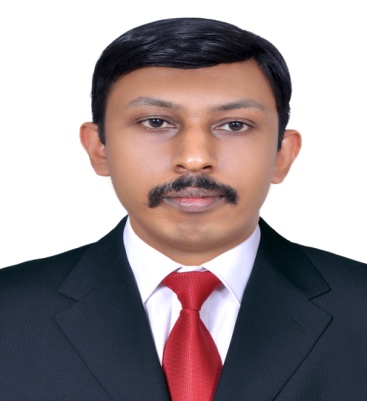 Email: aji.370262@2freemail.com Working as a Physical therapist of Dr. S.M.C.S.I Medical College and Rural Health Training Centre, Trivandrum, Kerala, India from (29 October 2012 – current) JOB DESCRIPTIONRehabilitation after joint replacement, sports injuries, traumatic and other pathological orthopedic surgeries.Rehabilitation after stroke, traumatic brain injuries, spinal cord injuries and other neurological and neuro surgical conditions.Rehabilitation after cardio thoracic and micro vascular surgical conditions etc.Worked in  ICU and other various departmentsPerformed diagnostic and prognostic exams to evaluate muscle, nerve, joint and functional abilities.Planned and administered treatments, modalities and therapeutic exercise programs.Ability to customize and adapt conventional physiotherapy techniques to meet the special needs of individual patients.KEY SKILLS Orthopedic and sports physiotherapyManual joint MobilizationMyofacial Release, Stretching techniqueStroke, Parkinsonism, nerve injury and other neurological rehabilitationCardiothoracic and surgical rehabilitationElectrotherapypre and post-operative rehabilitationFitness program, chest physiotherapy, mat exercisesErgonomic Evaluations & Postural Corrections and Taping techniques.ICU ManagementEDUCATIONAL QUALIFICATIONSMASTER OF PHYSIOTHERAPY IN MUSCULOSKELETAL & SPORTS May 2010-May 2012Rajiv Gandhi University of  Health Sciences, Bangalore.BACHELOR IN PHYSIOTHERAPY (BPT). Aug2005-May2010Rajiv Gandhi University of  Health Sciences, Bangalore.REGISTRATION and DHA ELIGIBILITYRegistered under: The Indian Association of Physiotherapists- 36425DHA eligibility exam passed, Ref number: DHA/LS/1252016/594404PERSONAL STRENGTHS:Determination and dedication towards Work.Adaptive to new atmosphere.Willing to take responsibilities and challenges.Excellent communication, leadership, presentation skills and strategic planning capabilitiesAble to work independently and as part of a teamLanguage proficiency: English, Hindi, Kannada, Tamil, Malayalam. INTERNSHIP AND CLINICAL TRAININGS:Worked as an Internee in various Hospitals with excellent exposure to various cases in several wards (Orthopedics, Neurology, Medicine, ICU etc.) Internship from National Institute of Mental Health and Neuro sciences (NIMHANS), Bangalore.Internship training from St.Martha’s hospital and its stroke rehabilitation unit- Bangalore.Training from Hosmat Hospital – Bangalore.Internship training from Sagar Hospitals-Bangalore.Clinical training from Ravi Kirloskar Memorial hospital& Research Centre -Bangalore.SEMINARS AND WORKSHOPS (Professional Development)Workshop on Spinal Pain Management- An Evidence based ApproachResource person     - Mr. Richard Bartley (UK)Maitland Technique for Lumbar and Cervical Spine(Workshop)Resource person     - Mr. T. Sathiya Selvam  MPTThe Unique role of the Women’s Health Physiotherapist in Antenatal Care” Resource person     - Dr. Shagufta Parveen  (PT) (Women’s Health)Attended Workshop on Motor Relearning programResource person    - Mr. R. Vasnthan (PT) Attended Workshop on Proprioceptive Neuromuscular Facilitation (PNF) Technique. Resource person    - Mr. R. Vasnthan (PT).Attended Medical symposium on “Continuous Professional Development on Multiple Sclerosis”, conducted by Multiple Sclerosis Society of India.THESIS WORKSubmitted a Thesis work during my Post Graduation period on - A comparative study to analyze the effect of PNF exercise versus cervical stabilization exercise in mechanical neck pain subjects.PERSONAL INFORMATION         Date of Birth       :      18-05-1984         Nationality          :      Indian.         Religion              :      Christian.         Marital status      :       Single.   Visa status          :         on Visit    Language proficiency:   English, Hindi, Kannada, Tamil, Malayalam.Hobbies                      :  Gardening, outdoor gamesDECLARATIONI hereby declare that the above-mentioned information is correct up to my       knowledge and I bear the responsibility for the correctness of the above mentioned particulars.Date: 10/06/2017                                                                      AJI 